Kişisel Veri Yönetimine İlişkin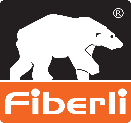 Talep FormuKişisel Veri Yönetimine İlişkinTalep FormuKişisel Veri Yönetimine İlişkinTalep FormuKişisel Veri Yönetimine İlişkinTalep FormuKişisel Veri Yönetimine İlişkinTalep FormuKişisel Veri Yönetimine İlişkinTalep FormuKişisel Veri Yönetimine İlişkinTalep FormuBaşvuruda Bulanan Kişinin Adı - SoyadıBaşvuruda Bulanan Kişinin Adı - SoyadıT.C. Kimlik Numarası(Farklı ülke vatandaşları için Pasaport Numarası)T.C. Kimlik Numarası(Farklı ülke vatandaşları için Pasaport Numarası)Tebligata Esas İletişim BilgileriTebligata Esas İletişim BilgileriTebligata Esas İletişim BilgileriTebligata Esas İletişim BilgileriTebligata Esas İletişim BilgileriTebligata Esas İletişim BilgileriTebligata Esas İletişim Bilgileriİkamet Adresiİkamet AdresiElektronik Posta AdresiElektronik Posta AdresiTelefon NumarasıTelefon NumarasıFaks NumarasıFaks Numarasıİşletmemizle İletişimİşletmemizle İletişimİşletmemizle İletişimİşletmemizle İletişimİşletmemizle İletişimİşletmemizle İletişimİşletmemizle İletişimKişisel verinizi işletmemizle paylaştığınız sürece ilişkin aşağıdaki bilgileri eksiksiz olarak doldurmanız halinde veri yönetim sistemimiz kapsamında talebinize ilişkin en doğru sonuca ulaşarak, en kısa sürede tarafınıza dönüş sağlayabiliriz.Kişisel verinizi işletmemizle paylaştığınız sürece ilişkin aşağıdaki bilgileri eksiksiz olarak doldurmanız halinde veri yönetim sistemimiz kapsamında talebinize ilişkin en doğru sonuca ulaşarak, en kısa sürede tarafınıza dönüş sağlayabiliriz.Kişisel verinizi işletmemizle paylaştığınız sürece ilişkin aşağıdaki bilgileri eksiksiz olarak doldurmanız halinde veri yönetim sistemimiz kapsamında talebinize ilişkin en doğru sonuca ulaşarak, en kısa sürede tarafınıza dönüş sağlayabiliriz.Kişisel verinizi işletmemizle paylaştığınız sürece ilişkin aşağıdaki bilgileri eksiksiz olarak doldurmanız halinde veri yönetim sistemimiz kapsamında talebinize ilişkin en doğru sonuca ulaşarak, en kısa sürede tarafınıza dönüş sağlayabiliriz.Kişisel verinizi işletmemizle paylaştığınız sürece ilişkin aşağıdaki bilgileri eksiksiz olarak doldurmanız halinde veri yönetim sistemimiz kapsamında talebinize ilişkin en doğru sonuca ulaşarak, en kısa sürede tarafınıza dönüş sağlayabiliriz.Kişisel verinizi işletmemizle paylaştığınız sürece ilişkin aşağıdaki bilgileri eksiksiz olarak doldurmanız halinde veri yönetim sistemimiz kapsamında talebinize ilişkin en doğru sonuca ulaşarak, en kısa sürede tarafınıza dönüş sağlayabiliriz.Kişisel verinizi işletmemizle paylaştığınız sürece ilişkin aşağıdaki bilgileri eksiksiz olarak doldurmanız halinde veri yönetim sistemimiz kapsamında talebinize ilişkin en doğru sonuca ulaşarak, en kısa sürede tarafınıza dönüş sağlayabiliriz.İş Akdi Sonlanan Eski PersonelMüşteriTedarikçiZiyaretçiZiyaretçiİş BaşvurusuDiğer ……………………İşletmemizle Kişisel Verinizi İlk Paylaştığınız Tarihİşletmemizle Kişisel Verinizi İlk Paylaştığınız Tarihİşletmemizle Kişisel Verinizi İlk Paylaştığınız Tarihİşletmemizle Kişisel Verinizi İlk Paylaştığınız Tarih……/ ………. / ……………/ ………. / ……………/ ………. / ………Kişisel Verinizi Paylaştığınız Bölüm / PersonelKişisel Verinizi Paylaştığınız Bölüm / PersonelKişisel Verinizi Paylaştığınız Bölüm / PersonelKişisel Verinizi Paylaştığınız Bölüm / Personel…………..…………..…………..Kişisel Veri Paylaşım YönteminizKişisel Veri Paylaşım YönteminizKişisel Veri Paylaşım YönteminizKişisel Veri Paylaşım Yönteminiz…………….…………….…………….Veri paylaşım gerekçeniz ve paylaşım sürecini tarif ediniz:Veri paylaşım gerekçeniz ve paylaşım sürecini tarif ediniz:Veri paylaşım gerekçeniz ve paylaşım sürecini tarif ediniz:Veri paylaşım gerekçeniz ve paylaşım sürecini tarif ediniz:Veri paylaşım gerekçeniz ve paylaşım sürecini tarif ediniz:Veri paylaşım gerekçeniz ve paylaşım sürecini tarif ediniz:Veri paylaşım gerekçeniz ve paylaşım sürecini tarif ediniz:İşletmemize paylaşımda bulunduğunuz verinize ilişkin talebinizi belirtiniz:İşletmemize paylaşımda bulunduğunuz verinize ilişkin talebinizi belirtiniz:İşletmemize paylaşımda bulunduğunuz verinize ilişkin talebinizi belirtiniz:İşletmemize paylaşımda bulunduğunuz verinize ilişkin talebinizi belirtiniz:İşletmemize paylaşımda bulunduğunuz verinize ilişkin talebinizi belirtiniz:İşletmemize paylaşımda bulunduğunuz verinize ilişkin talebinizi belirtiniz:İşletmemize paylaşımda bulunduğunuz verinize ilişkin talebinizi belirtiniz:Talep formunda belirtmiş olduğum bilgilerin doğru, güncel ve şahsıma ait olduğunu; sürece ilişkin başvurumun sonuçlandırılabilmesi adına, tarafımdan, ilave bilgi talep edilebileceğini ve iş bu sürecin maliyet doğurması halinde de 6698 sayılı kanunda kapsamındaki sorumluluğumu bildiğimi kabul, beyan ve taahhüt ederim. Başvuru Tarihi ……………..………………Başvuruda Bulunanın Adı – Soyadı ……..………………………İmza ……………………………..Talep No: ……………………………………………………………………..(PSL Elektronik tarafından doldurulur)Talep formunda belirtmiş olduğum bilgilerin doğru, güncel ve şahsıma ait olduğunu; sürece ilişkin başvurumun sonuçlandırılabilmesi adına, tarafımdan, ilave bilgi talep edilebileceğini ve iş bu sürecin maliyet doğurması halinde de 6698 sayılı kanunda kapsamındaki sorumluluğumu bildiğimi kabul, beyan ve taahhüt ederim. Başvuru Tarihi ……………..………………Başvuruda Bulunanın Adı – Soyadı ……..………………………İmza ……………………………..Talep No: ……………………………………………………………………..(PSL Elektronik tarafından doldurulur)Talep formunda belirtmiş olduğum bilgilerin doğru, güncel ve şahsıma ait olduğunu; sürece ilişkin başvurumun sonuçlandırılabilmesi adına, tarafımdan, ilave bilgi talep edilebileceğini ve iş bu sürecin maliyet doğurması halinde de 6698 sayılı kanunda kapsamındaki sorumluluğumu bildiğimi kabul, beyan ve taahhüt ederim. Başvuru Tarihi ……………..………………Başvuruda Bulunanın Adı – Soyadı ……..………………………İmza ……………………………..Talep No: ……………………………………………………………………..(PSL Elektronik tarafından doldurulur)Talep formunda belirtmiş olduğum bilgilerin doğru, güncel ve şahsıma ait olduğunu; sürece ilişkin başvurumun sonuçlandırılabilmesi adına, tarafımdan, ilave bilgi talep edilebileceğini ve iş bu sürecin maliyet doğurması halinde de 6698 sayılı kanunda kapsamındaki sorumluluğumu bildiğimi kabul, beyan ve taahhüt ederim. Başvuru Tarihi ……………..………………Başvuruda Bulunanın Adı – Soyadı ……..………………………İmza ……………………………..Talep No: ……………………………………………………………………..(PSL Elektronik tarafından doldurulur)Talep formunda belirtmiş olduğum bilgilerin doğru, güncel ve şahsıma ait olduğunu; sürece ilişkin başvurumun sonuçlandırılabilmesi adına, tarafımdan, ilave bilgi talep edilebileceğini ve iş bu sürecin maliyet doğurması halinde de 6698 sayılı kanunda kapsamındaki sorumluluğumu bildiğimi kabul, beyan ve taahhüt ederim. Başvuru Tarihi ……………..………………Başvuruda Bulunanın Adı – Soyadı ……..………………………İmza ……………………………..Talep No: ……………………………………………………………………..(PSL Elektronik tarafından doldurulur)Talep formunda belirtmiş olduğum bilgilerin doğru, güncel ve şahsıma ait olduğunu; sürece ilişkin başvurumun sonuçlandırılabilmesi adına, tarafımdan, ilave bilgi talep edilebileceğini ve iş bu sürecin maliyet doğurması halinde de 6698 sayılı kanunda kapsamındaki sorumluluğumu bildiğimi kabul, beyan ve taahhüt ederim. Başvuru Tarihi ……………..………………Başvuruda Bulunanın Adı – Soyadı ……..………………………İmza ……………………………..Talep No: ……………………………………………………………………..(PSL Elektronik tarafından doldurulur)Talep formunda belirtmiş olduğum bilgilerin doğru, güncel ve şahsıma ait olduğunu; sürece ilişkin başvurumun sonuçlandırılabilmesi adına, tarafımdan, ilave bilgi talep edilebileceğini ve iş bu sürecin maliyet doğurması halinde de 6698 sayılı kanunda kapsamındaki sorumluluğumu bildiğimi kabul, beyan ve taahhüt ederim. Başvuru Tarihi ……………..………………Başvuruda Bulunanın Adı – Soyadı ……..………………………İmza ……………………………..Talep No: ……………………………………………………………………..(PSL Elektronik tarafından doldurulur)